 FORMULIR KEBERATAN ATAS PERMOHONAN INFORMASINo. Pendaftaran (diisi petugas)*:.............................Nama	:  .............................................................................................................Alamat	:  .............................................................................................................Pekerjaan	:  .............................................................................................................Nomor Telepon	:  .............................................................................................................Tanggal Permohonan diterima	:  .............................................................................................................Rincian Informasi yang dibutuhkan	:  .............................................................................................................Tujuan Penggunaan Informasi	:  .............................................................................................................Alasan Keberatan	: 1.	Permohonan Informasi ditolakInformasi Berkala tidak disediakanPermintaan Informasi tidak ditanggapiMelebihi Jangka waktu yang ditentukanTanggal Atas Keberatan akan diberikan : .............................................................................................................Ungaran, .....................................Petugas Pelayanan Informasi(Penerima Permohonan)	Pengaju Keberatan(….........................................)	(..........................)Nama dan Tanda Tangan	Nama dan Tanda Tangan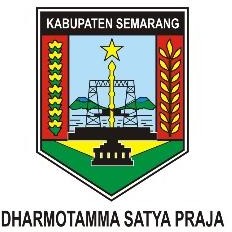 PEMERINTAH KABUPATEN SEMARANGDINAS PERTANIAN, PERIKANAN DAN PANGANJL. LETJEN SUPRAPTO NO. 9  TELP. (024 ) 6921811, 6924728FAX (024)  6924728 UNGARAN 50514